SANT JORDI2019A PARTIR DE LES 16H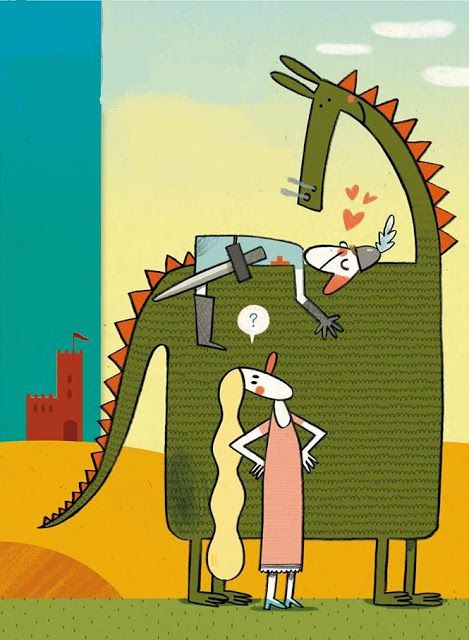 Actuació de l’agrupació musical delsEnsenyaments Musicals de l’Ajuntament del Catllar, amb nens i nenes de l’Institut-Escola.I tot seguit...Animació infantil, a càrrec de la Companyia Rodamons.Paradeta solidària de llibres a favor de Càritas El Catllar.Manualitats  i  activitats.Berenar saludable pels nens i les nenes (entrepanet ):Socis de l’Afa – gratuïtNo socis de l’Afa – 2 €Esperem a tots els dracs, princeses i cavallers de L’Agulla!Organitza:				Col·labora: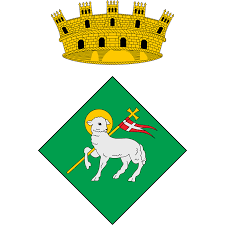 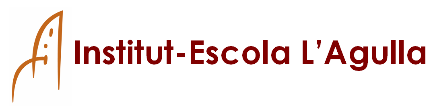 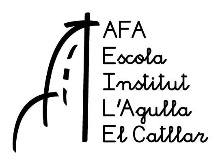 											        Ajuntament del Catllar											     ENSENYAMENTS MUSICALS